Mesečni pogled na izplačane bruto plače in število zaposlenih v javnem sektorju  – januar 20201 Masa bruto plač Tabela 1: Struktura mase bruto plačVir: ISPAP.V masi bruto plač so upoštevana tudi zaostala izplačila – izplačila starejša od novembra 2019Slika 1: Struktura mase bruto plač v % 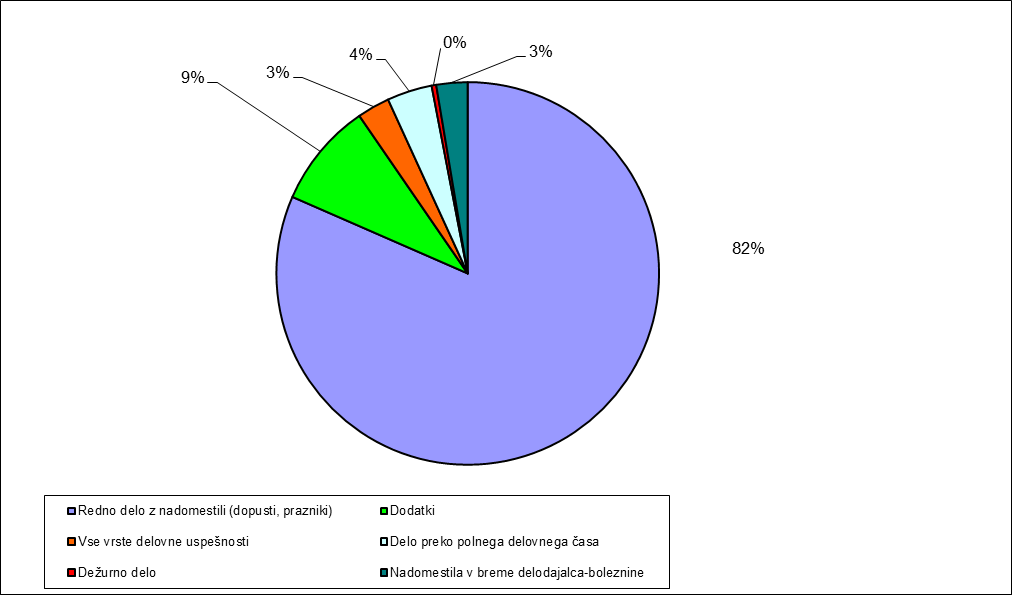 2 Masa bruto plač po plačnih podskupinah in dejavnostih javnega sektorjaTabela 2: Masa bruto plač po plačnih podskupinah, v €Vir: ISPAP.V masi bruto plač so upoštevana tudi zaostala izplačila – izplačila starejša od novembra 2019.Tabela 3: Masa bruto plač za organe državne uprave in javne zavodeVir: ISPAP.V masi bruto plač so upoštevana tudi zaostala izplačila – izplačila starejša od novembra 20193 Povprečne plačeTabela 4: Povprečna plača po plačnih podskupinahVir: ISPAP.* Povprečne plače, izračunane iz rednih izplačil (izredna izplačila, starejša od novembra 2019 niso upoštevana).Slika 2: Povprečne bruto plače po plačnih podskupinah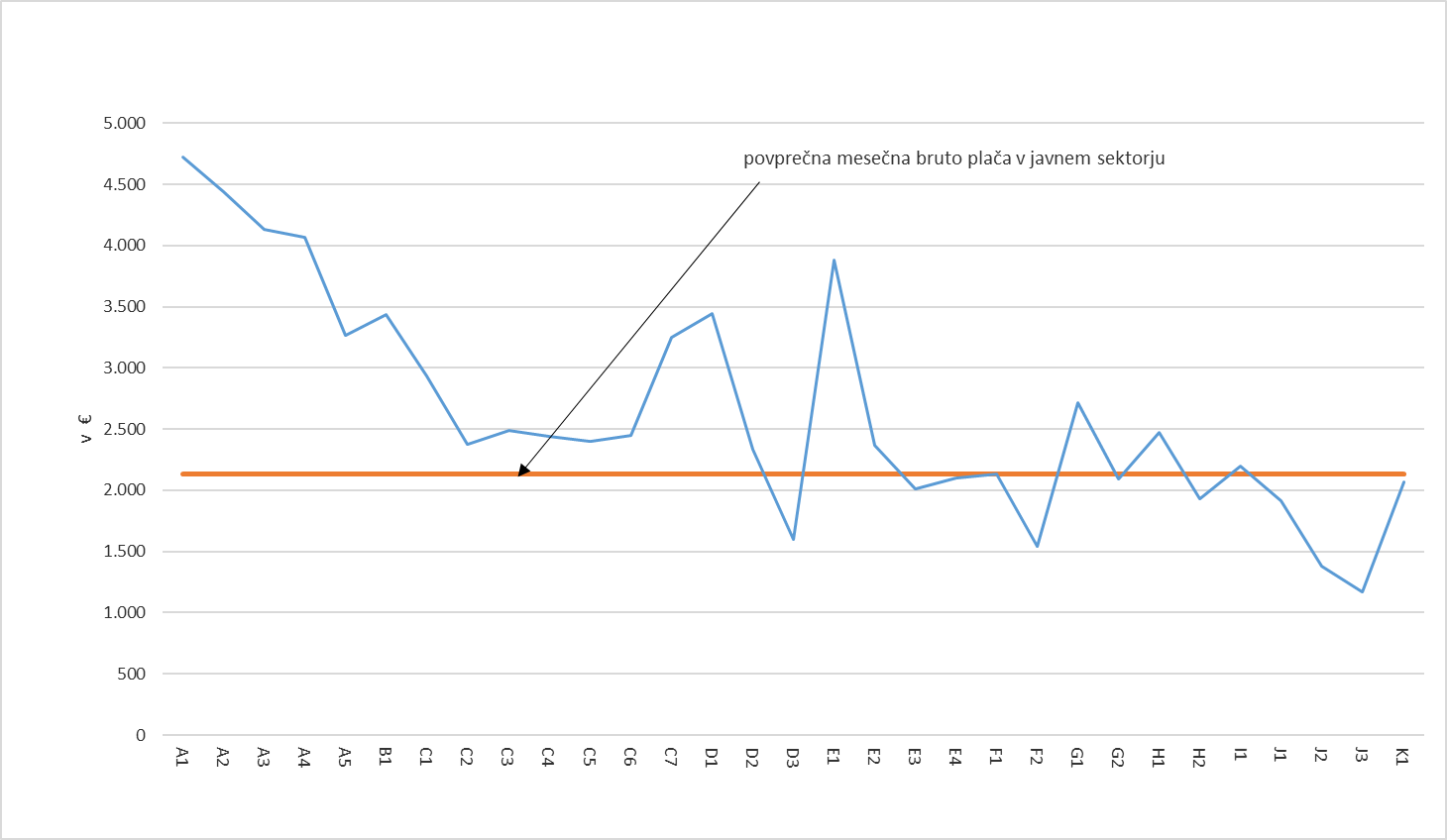 4 ZaposlenostTabela 5: Število zaposlenih, ki so prejeli plačo, na podlagi opravljenih ur po plačnih podskupinahVir: ISPAP.Struktura mase bruto plač in nadomestil plačev €v €Sprememba, v %Sprememba, v %Sprememba, v €Struktura mase bruto plač in nadomestil plačeXII 19I 20I 20 / I 19I 20 / XII 19I 20 - XII 19Redno delo z nadomestili (dopusti, prazniki)302.530.352300.990.9916,0-0,5-1.539.362Dodatki32.182.49732.691.02511,11,6508.528Vse vrste delovne uspešnosti11.572.37410.164.06212,6-12,2-1.408.312Delo preko polnega delovnega časa11.107.89314.041.77212,026,42.933.878Dežurno delo1.598.3581.436.819-24,3-10,1-161.538Nadomestila v breme delodajalca-boleznine8.729.5559.740.2132,811,61.010.658Skupaj367.721.029369.064.8816,60,41.343.852Plačne podskupinePlačne podskupine Masa bruto plač € Masa bruto plač €Sprememba, v %Sprememba, v %Plačne podskupinePlačne podskupineI 20XII 19I 20 / I 19I 20 / XII 19Predsednik republike in funkcionarji izvršilne oblastiA1290.910295.116-2,7-1,4Funkcionarji zakonodajne oblastiA2412.642412.466-0,80,0Funkcionarji sodne oblastiA33.417.4723.463.5781,5-1,3Funkcionarji v drugih državnih organih (tožilstvo)A41.102.2181.131.560-5,0-2,6Funkcionarji v lokalnih skupnostihA5587.226581.320-11,01,0Ravnatelji, direktorji in tajnikiB17.797.0707.867.6601,1-0,9Uradniki v drugih državnih organihC11.842.6931.833.82411,40,5Uradniki v državni upravi, upravah pravosodnih organov in upravah lokalnih skupnostiC228.983.81929.034.3996,2-0,2PolicistiC318.485.58016.790.86013,010,1VojakiC415.459.73312.852.3051,020,3Uradniki finančne upraveC56.336.9346.323.4624,40,2Inšpektorji, pravosodni policisti in drugi uradniki s posebnimi pooblastiliC64.746.8754.480.3665,75,9DiplomatiC7730.027750.4363,0-2,7Visokošolski učitelji in visokošolski sodelavciD113.289.86013.251.3555,20,3Predavatelji višjih strokovnih šol, srednješolski in osnovnošolski učitelji in drugi strokovni delavciD266.604.44966.673.1398,1-0,1Vzgojitelji in ostali strokovni delavci v vrtcihD317.471.73117.761.4933,3-1,6Zdravniki in zobozdravnikiE127.244.38027.830.8324,5-2,1Farmacevtski delavciE24.060.2354.552.2673,8-10,8Medicinske sestre in babiceE333.521.60434.384.9638,8-2,5Zdravstveni delavci in zdravstveni sodelavciE411.849.66511.988.0899,1-1,2Strokovni delavciF13.368.8313.456.8715,3-2,5Strokovni sodelavciF210.852.08511.099.6983,9-2,2Umetniški pokliciG12.472.9282.475.5495,1-0,1Drugi poklici na področju kulture in informiranjaG28.595.2958.840.6627,6-2,8RaziskovalciH17.325.0977.727.47411,9-5,2Strokovni sodelavciH2689.748728.59621,4-5,3Strokovni delavciI111.052.35211.032.6178,80,2Strokovni delavci-Spremljajoča delovna mestaJ122.471.28922.668.2186,9-0,9Administrativni delavci-Spremljajoča delovna mestaJ28.761.3578.872.6252,7-1,3Ostali strokovno tehnični delavci-Spremljajoča delovna mestaJ324.525.12023.795.9888,33,1Strokovni delavciK14.715.6574.763.2434,6-1,0SkupajSkupaj369.064.881367.721.0296,60,4Področja JS / obdobje  Masa bruto plač, v €  Masa bruto plač, v €  Sprememba, v %  Sprememba, v %  Sprememba, v € Področja JS / obdobje I 20XII 19I 20 / XII 19I 20 / I 19I 20 - XII 19 Organi državne uprave 72.589.49267.857.8536,976,074.731.639 1.2.1. VLADNE SLUŽBE2.151.2572.136.5070,697,2614.750 1.2.2. MINISTRSTVA IN ORGANI V SESTAVI MINISTRSTEV66.388.20361.663.4197,666,154.724.783 1.2.3. UPRAVNE ENOTE4.050.0324.057.926-0,194,14-7.894 Javni zavodi 262.786.955266.228.684-1,296,82-3.441.729 3.1. JAVNI ZAVODI IN DRUGI IZVAJALCI JAVNIH SLUŽB S PODROČJA VZGOJE, IZOBRAŽEVANJA IN ŠPORTA127.674.426127.676.8370,006,82-2.410 3.10. JAVNI ZAVODI IN DRUGI IZVAJALCI JAVNIH SLUŽB S PODROČJA MALEGA GOSPODARSTVA IN TURIZMA562.517567.779-0,9314,59-5.261 3.11. JAVNI ZAVODI IN DRUGI IZVAJALCI JAVNIH SLUŽB S PODROČJA JAVNEGA REDA IN VARNOSTI1.520.7071.551.191-1,974,89-30.484 3.2. JAVNI ZAVODI IN DRUGI IZVAJALCI JAVNIH SLUŽB S PODROČJA ZDRAVSTVA87.751.57289.938.618-2,436,74-2.187.046 3.3. JAVNI ZAVODI IN DRUGI IZVAJALCI JAVNIH SLUŽB S PODROČJA SOCIALNEGA VARSTVA19.756.01520.074.350-1,595,82-318.335 3.4. JAVNI ZAVODI IN DRUGI IZVAJALCI JAVNIH SLUŽB S PODROČJA KULTURE14.471.56014.785.962-2,137,09-314.402 3.5. JAVNI ZAVODI IN DRUGI IZVAJALCI JAVNIH SLUŽB S PODROČJA RAZISKOVALNE DEJAVNOSTI7.115.5817.638.128-6,8410,42-522.548 3.6. JAVNI ZAVODI IN DRUGI IZVAJALCI JAVNIH SLUŽB S PODROČJA KMETIJSTVA IN GOZDARSTVA2.927.3262.975.732-1,634,59-48.406 3.7. JAVNI ZAVODI IN DRUGI IZVAJALCI JAVNIH SLUŽB S PODROČJA OKOLJA IN PROSTORA557.533558.896-0,2412,23-1.362 3.9. JAVNI ZAVODI IN DRUGI IZVAJALCI JAVNIH SLUŽB S PODROČJA GOSPODARSKIH DEJAVNOSTI449.716461.192-2,498,34-11.475Povprečna plača, v €Povprečna plača, v €Sprememba , v %Sprememba , v %Sprememba , v €Plačne podskupinePlačne podskupineI 20XII 19I 20 / XII 19I 20 / I 19I 20 - XII 19Predsednik republike in funkcionarji izvršilne oblastiA14.7214.727-0,13 -1,18 -6Funkcionarji zakonodajne oblastiA24.4374.4350,04 1,49 2Funkcionarji sodne oblastiA34.1304.146-0,38 5,35 -16Funkcionarji v drugih državnih organih (tožilstvo)A44.0644.0620,04 0,24 2Funkcionarji v lokalnih skupnostihA53.2693.2690,01 0,16 0Ravnatelji, direktorji in tajnikiB13.4343.473-1,12 0,06 -39Uradniki v drugih državnih organihC12.9372.9140,78 6,54 23Uradniki v državni upravi, upravah pravosodnih organov in upravah lokalnih skupnostiC22.3782.3740,19 3,91 4PolicistiC32.4882.4222,70 11,74 66VojakiC42.4422.3603,45 4,84 81Uradniki finančne upraveC52.3992.3930,22 2,37 5Inšpektorji, pravosodni policisti in drugi uradniki s posebnimi pooblastiliC62.4522.4440,31 3,30 8DiplomatiC73.2513.277-0,80 0,15 -26Visokošolski učitelji in visokošolski sodelavciD13.4483.4230,73 5,40 25Predavatelji višjih strokovnih šol, srednješolski in osnovnošolski učitelji in drugi strokovni delavciD22.3322.3200,50 6,42 12Vzgojitelji in ostali strokovni delavci v vrtcihD31.6021.611-0,53 2,66 -9Zdravniki in zobozdravnikiE13.8823.8810,02 2,39 1Farmacevtski delavciE22.3662.621-9,70 1,76 -254Medicinske sestre in babiceE32.0102.025-0,73 7,71 -15Zdravstveni delavci in zdravstveni sodelavciE42.0992.101-0,09 4,12 -2Strokovni delavciF12.1302.145-0,74 4,40 -16Strokovni sodelavciF21.5421.542-0,04 4,78 -1Umetniški pokliciG12.7172.727-0,36 4,91 -10Drugi poklici na področju kulture in informiranjaG22.0942.133-1,82 6,18 -39RaziskovalciH12.4692.542-2,86 3,46 -73Strokovni sodelavciH21.9312.042-5,44 2,58 -111Strokovni delavciI12.1962.1890,31 5,58 7Strokovni delavci-Spremljajoča delovna mestaJ11.9171.929-0,62 4,94 -12Administrativni delavci-Spremljajoča delovna mestaJ21.3781.379-0,03 2,30 0Ostali strokovno tehnični delavci-Spremljajoča delovna mestaJ31.1711.1263,95 6,01 45Strokovni delavciK12.0702.0670,14 5,04 3SkupajSkupaj2.1372.1290,39 5,14 8Plačne podskupinePlačne podskupineŠtevilo zaposlenihŠtevilo zaposlenihSprememba, v %Sprememba, v %Sprememba,  v številuPlačne podskupinePlačne podskupineI 20XII 19I 20 / I 19I 20 / XII 19I 20 - XII 19Predsednik republike in funkcionarji izvršilne oblastiA161,6362,442,34-1,30-0,81Funkcionarji zakonodajne oblastiA293,0093,000,060,000,00Funkcionarji sodne oblastiA3871,16875,051,47-0,44-3,89Funkcionarji v drugih državnih organih (tožilstvo)A4271,65278,58-7,23-2,49-6,93Funkcionarji v lokalnih skupnostihA5179,61177,830,311,001,78Ravnatelji, direktorji in tajnikiB12.270,562.265,880,550,214,68Uradniki v drugih državnih organihC1627,24629,9929,51-0,44-2,75Uradniki v državni upravi, upravah pravosodnih organov in upravah lokalnih skupnostiC212.197,8912.255,312,96-0,47-57,42PolicistiC37.425,206.913,332,987,40511,87VojakiC46.287,385.446,712,1815,43840,66Uradniki finančne upraveC52.642,982.649,173,18-0,23-6,19Inšpektorji, pravosodni policisti in drugi uradniki s posebnimi pooblastiliC61.937,201.832,058,625,74105,15DiplomatiC7225,83229,084,13-1,42-3,25Visokošolski učitelji in visokošolski sodelavciD13.853,913.871,383,42-0,45-17,48Predavatelji višjih strokovnih šol, srednješolski in osnovnošolski učitelji in drugi strokovni delavciD228.556,4328.714,044,96-0,55-157,60Vzgojitelji in ostali strokovni delavci v vrtcihD310.899,3811.020,841,34-1,10-121,46Zdravniki in zobozdravnikiE17.017,257.168,735,95-2,11-151,48Farmacevtski delavciE21.714,621.732,715,01-1,04-18,10Medicinske sestre in babiceE316.670,9716.975,463,60-1,79-304,48Zdravstveni delavci in zdravstveni sodelavciE45.647,755.706,137,82-1,02-58,38Strokovni delavciF11.581,771.610,381,36-1,78-28,61Strokovni sodelavciF27.035,647.191,220,48-2,16-155,58Umetniški pokliciG1909,46907,193,530,252,27Drugi poklici na področju kulture in informiranjaG24.105,024.144,824,36-0,96-39,80RaziskovalciH12.966,523.039,3819,52-2,40-72,86Strokovni sodelavciH2357,21356,8133,110,110,39Strokovni delavciI15.033,215.038,857,51-0,11-5,65Strokovni delavci-Spremljajoča delovna mestaJ111.730,3011.753,954,56-0,20-23,65Administrativni delavci-Spremljajoča delovna mestaJ26.357,616.439,030,95-1,26-81,42Ostali strokovno tehnični delavci-Spremljajoča delovna mestaJ320.925,7321.104,712,93-0,85-178,98Strokovni delavciK12.281,822.304,720,08-0,99-22,90SkupajSkupaj172.735,91172.788,763,10-0,03-52,85